GRUODŽIO 14 D. 17.00 VAL. 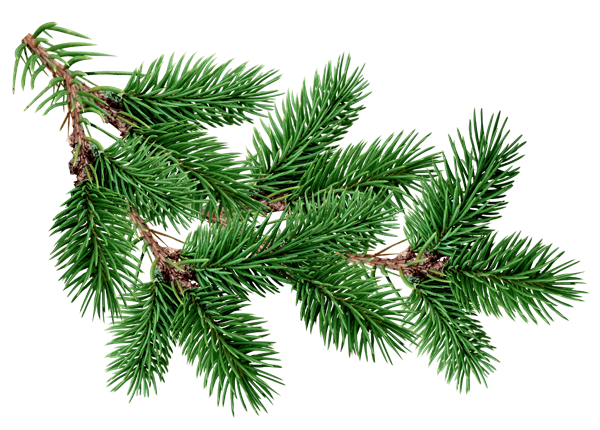 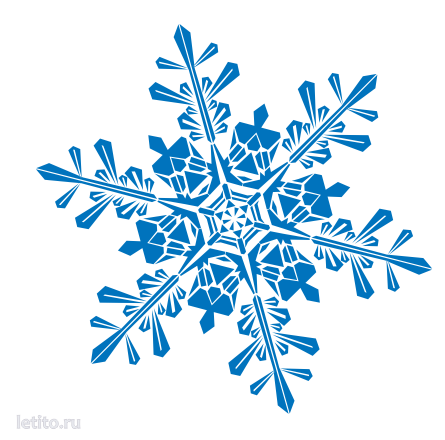 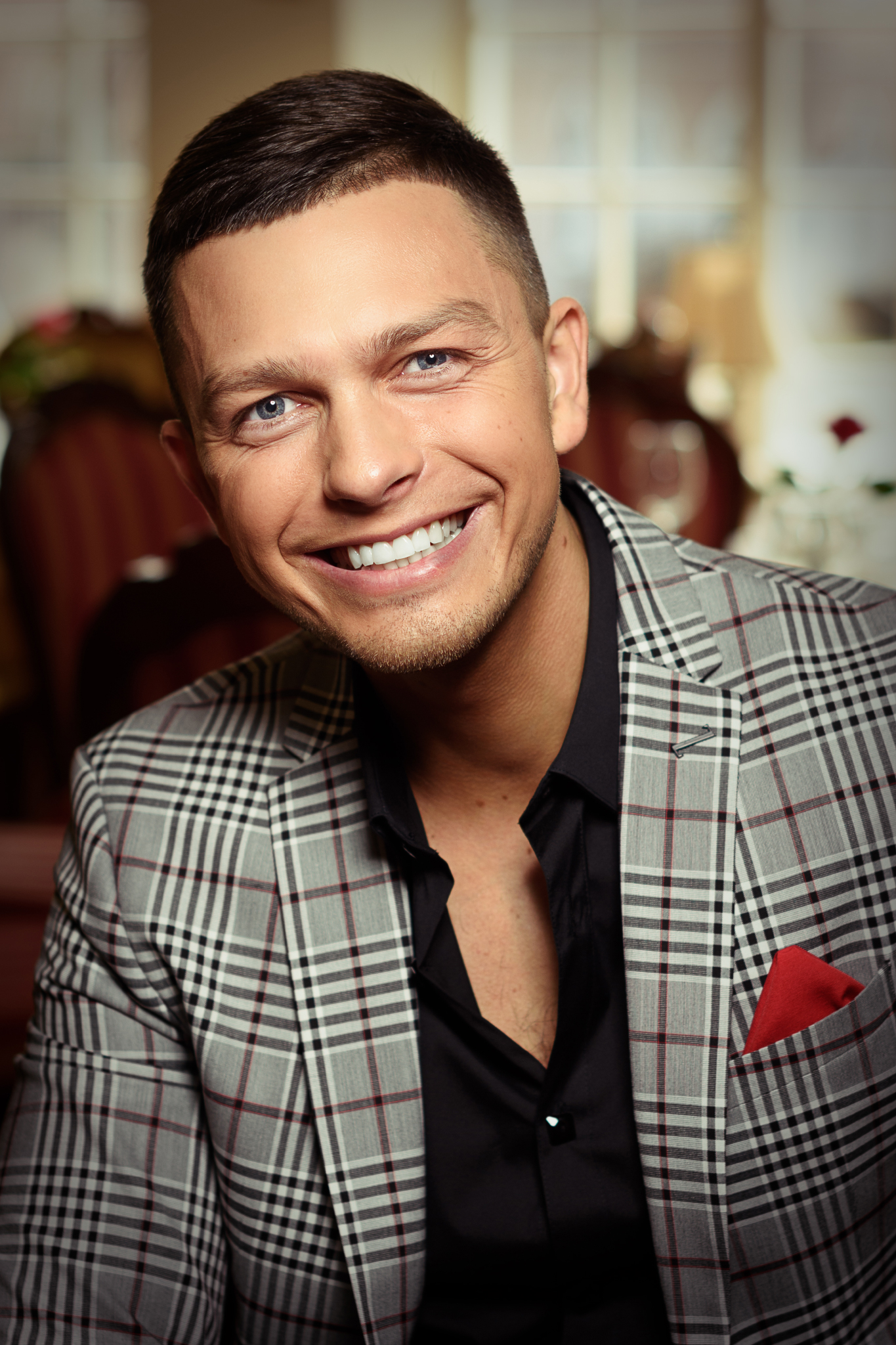 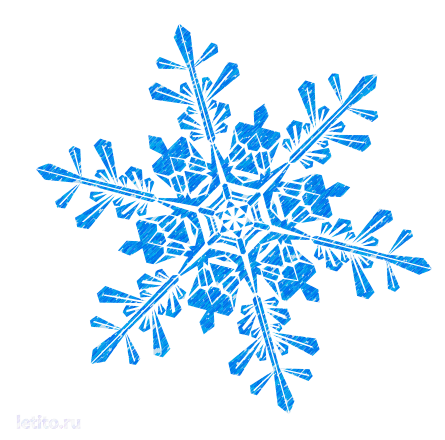  „Vaikas vaikui“ 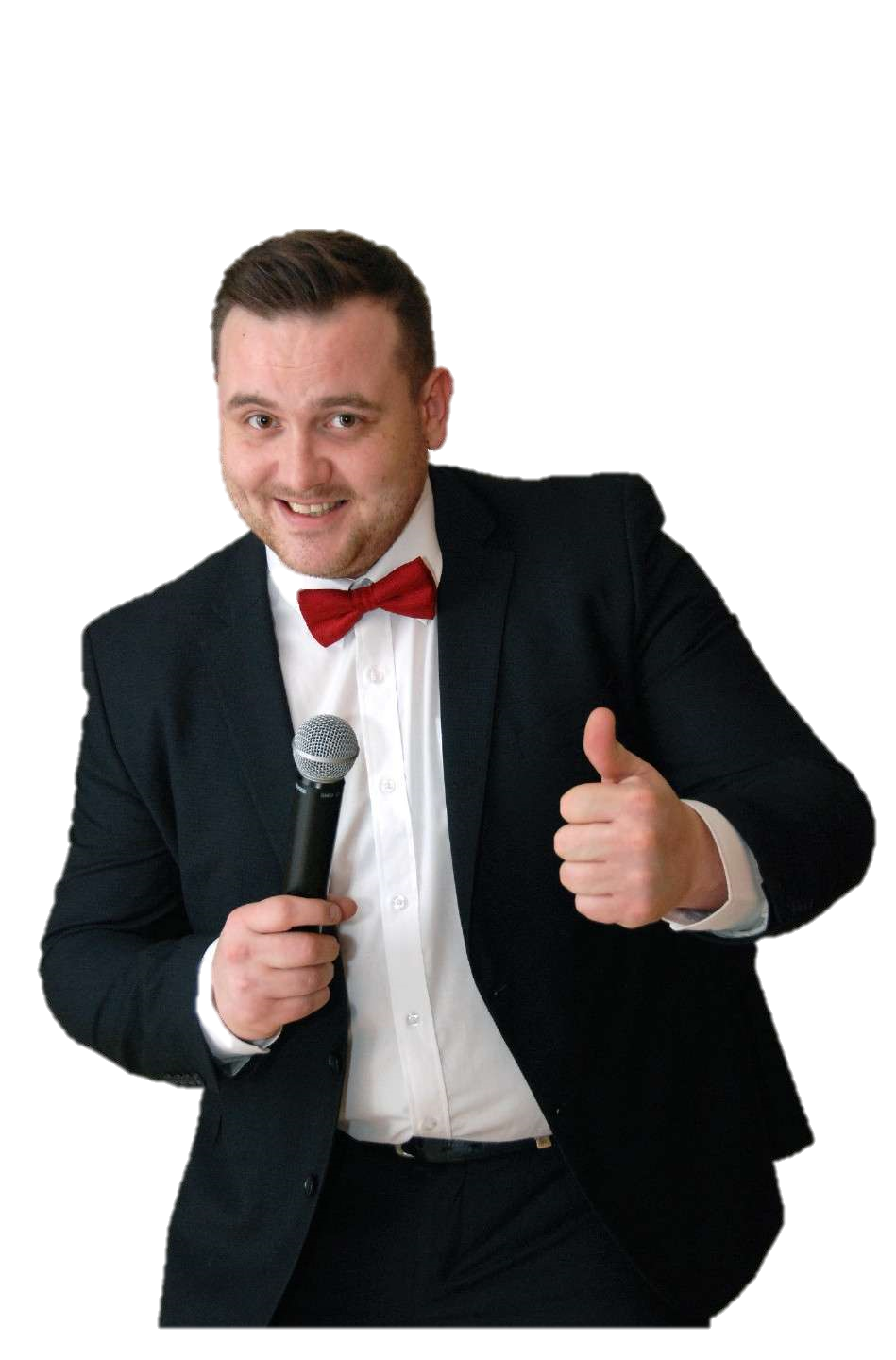 JUBILIEJINIS RENGINYS             RENGINĮ VES IR SU ŽIŪROVAIS BENDRAUS LAIDŲ VEDĖJAS    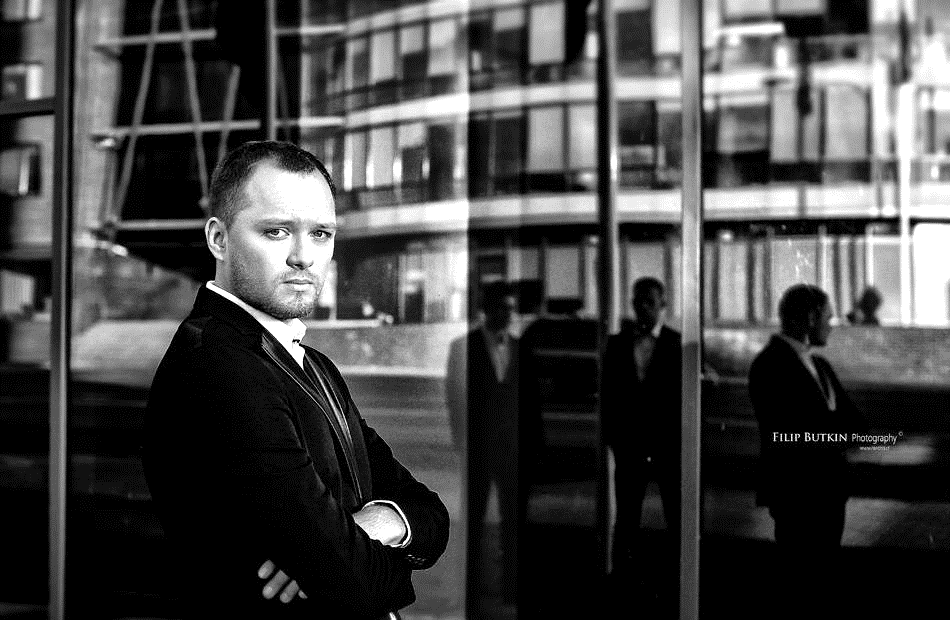                                                       MINDAUGAS RAUKTYS 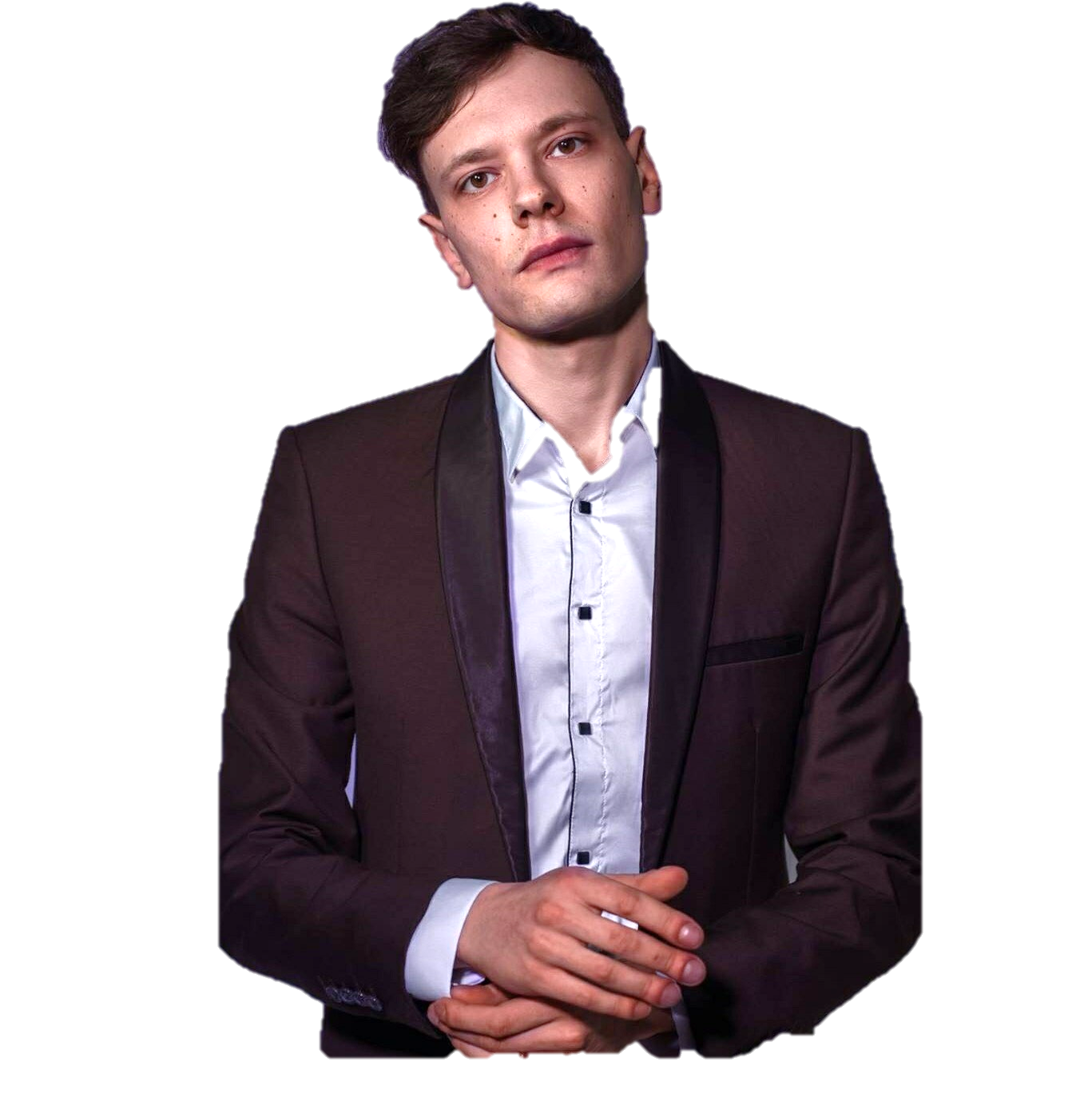 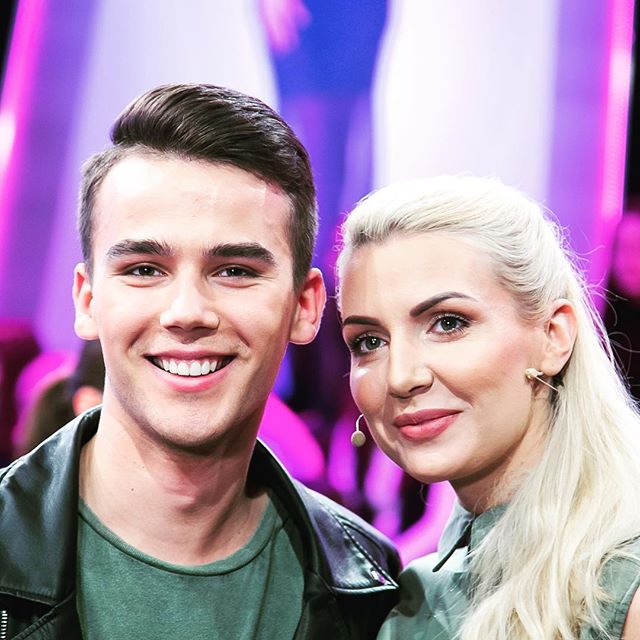                                                 KONCERTUOS                            DEIVIDAS BASTYS, ANATOLIJUS OLEINIKAS IR                                                 HAROLDAS ŠKLĖRIUS...??? 